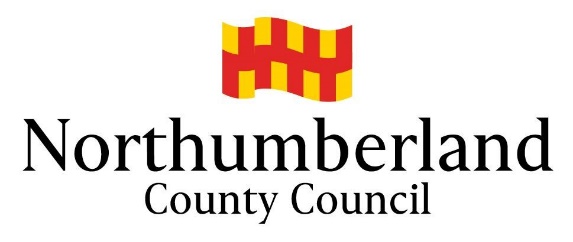 Equality Objectives ConsultationThis consultation is asking everyone who lives, works and studies in Northumberland to give us their views and ideas about:Our suggested Equality Strategy and Vision Our ideas for Equality Objectives Your views on equality issues in the Northumberland and any barriers to equal opportunities and inclusion faced by people in Northumberland.Here is an Easy Read copy of what we are suggesting we do.This consultation closes on April 9 2021.Your views matter to usWe know that the best results and changes can only be achieved by working in partnership with you – residents, students, workers, partner organisations, voluntary organisations or businesses and anyone who has an interest in Northumberland.Your feedback is really important so please get involved. We need to hear from you. How to take partPlease share your views by completing this short online questionnaire - it should take no more than 10 minutes to complete. Please return completed paper questionnaires to: Patrick PriceHuman ResourcesCounty Hall, A197, Morpeth NE61 2EFIf you have any questions or comments, or if you need support to help you to fill in the form, or need the information in a different way like Large Print or Braille please contact us.Telephone: 0345 600 6400 Text Relay: 18001 01670 622674 (for people with a speech or hearing impairment)Email: Patrick.Price01@northumberland.gov.ukYou can use Sign Video to contact us if you use British Sign Language. To contact us using this service click this link: northumberlandcc-cs.signvideo.netYou can find other information about how to contact us here: https://www.northumberland.gov.uk/About/Contact/contacts.aspx GDPRYou are providing this information to Northumberland County Council’s Communication team. It is collected for the purpose of public consultation about our new equality objectives which we must do as part of the council’s public sector duties under the Equality Act 2010.To find out more about how Northumberland County Council protects and processes your data, your rights, and how to change the way your information is processed, please go to https://www.northumberland.gov.uk/About/Contact/Information.aspx  or contact informationgovernance@northumberland.gov.uk.Individuals will not be named, all responses will be treated as confidential and only used to provide an anonymous report about the results of the consultation. By taking part in this survey, you are agreeing to this.Suggested VisionOur vision is to make Northumberland a great place to live, where you can access the things you enjoy, and have opportunities to learn and thrive. We are doing this by
Ensuring our services are customer focusedSupporting communities and staff to embrace change and innovationInvolving communities and staff in decisions which affect themSupporting communities to feel safe and valuedCreating a healthy and positive working environment
Promoting equality, diversity and inclusion helps to improve public services for all. We want Northumberland to be a place where everyone has a fair chance and people from all backgrounds can take part in community life. Our aim is to make equality, diversity and inclusion part of the way the Council works, placing it at the heart of everything we do.
We need to apply the principles of equality, diversity, fairness and inclusion in our decision making, in how we recruit and support our workforce and to the services we commission and deliver to our local residents. We will work with partners across the public, private and voluntary sector, with local organisations who are supporting individuals and communities, and with organisations who are providing services on behalf of the Council.Do you agree or disagree with this vision?Please select only one Agree   Disagree   Do you have any comments on this vision?Our draft objectives are to:Strengthen our knowledge and understanding of the needs of our communities.Listen, involve and respond to our communities effectively.Improve the diversity and skills of our workforce to help us embed equality, diversity and inclusion in how we deliver services and support our staff.Create a positive culture with strong leadership and, a commitment to excellence in improving equality outcomes, both within the council and amongst partners.Do you agree or disagree with the following objective:1) Strengthen our knowledge and understanding of the needs of our communities.Please select only one Agree   Disagree   Do you have any comments to make about this objective?Do you agree or disagree with the following objective:Listen, involve and respond to our communities effectively. Please select only one Agree   Disagree   Do you have any comments to make about this objective?Do you agree or disagree with the following objective:Improve the diversity and skills of our workforce to help us embed equality, diversity and inclusion in how we deliver services and support our staff. Please select only one Agree   Disagree   Do you have any comments to make about this objective?Do you agree or disagree with the following objective:Create a positive culture with strong leadership and, a commitment to excellence in improving equality outcomes, both within the council and amongst partners. Please select only one Agree   Disagree   Do you have any comments to make about this objective?From these objectives, which 3 would be your top priorities? please tick up to 3 boxes.Strengthen our knowledge and understanding of the   needs of our communities. Listen, involve and respond to our communities effectively. Improve the diversity and skills of our workforce to help us embed equality, diversity and inclusion in how we deliver services and support our staff. Create a positive culture with strong leadership and, a commitment to excellence in improving equality   outcomes, both within the council and amongst partners. Is there any other idea that you would like to suggest to help us improve equality, diversity and inclusion in Northumberland?About youWe would like to know a bit about you. This is so we can be sure we have talked to people from all communities in Northumberland. There are some extra questions for Council staff. Please tick which applies:Northumberland residentNorthumberland County Council employeeCouncillor representing Northumberland County Council Representing an organisationOtherIf you are representing an organisation or have ticked other, please tell us the name of your organisation or which groups you mostly work with:    Which of the following describes how you think of yourself? FemaleMalePrefer not to sayI prefer to use a different termIf you prefer to use a different term, please tell us what this is:Please indicate your age group. under 1818-2425 – 4445 -6465 – 7475 – 8485+prefer not to sayAre you married or in a civil partnership? YesNoPrefer not to sayDo you consider yourself to have a disability or health condition? The Equality Act 2010 considers a person to be disabled if they have “a mental or physical impairment that has a substantial and long-term adverse effect on their ability to carry out normal day-to-day activities.” YesNoPrefer not to sayIf Yes, please indicate the type of disability or health condition you have. Please tick all those that apply. If none apply please mark ‘Other’ and give details.Physical impairment such as difficulty using your arms or mobility issuesSensory impairment such as being blind / having a serious visual impairment or being deaf / having a serious hearing impairmentMental health condition such as anxiety or depressionLong-standing illness or health condition such as cancer, HIV, diabetes, chronic heart disease, or epilepsyLearning disability/difficulty (such as Down’s syndrome or dyslexia) or cognitive impairment (such as autistic spectrum disorder)Prefer not to sayOther:Do you have any caring responsibilities? Caring responsibilities could involve looking after children, someone who is ill or disabled, or someone who is elderly, either full time or part time.YesNoPrefer not to sayIf yes, do you:Look after childrenLook after someone who is ill or disabled Look after someone who is elderlyPlease indicate which of these groups you consider yourself to belong to:White English/Welsh/Scottish/Northern Irish/BritishIrishGypsy/RomaIrish TravellerAny other white backgroundMixed / multiple ethnic groups White and Black CaribbeanWhite and Black AfricanWhite and AsianAny other Mixed / multiple ethnic backgroundBlack BritishAfricanCaribbeanAny other Black / African /Caribbean backgroundAsian BritishIndianPakistaniBangladeshiChineseAny other Asian backgroundArabAny other ethnic groupPrefer not to sayWhat is your religion or belief?BuddhistChristian (including Church of England, Catholic, Protestant and all other Christian denominations)HinduHumanistJewishMuslimSikhPrefer not to sayAny other religion or other belief, please specify:Which of the following options best describes how you think of yourself?BisexualGay manGay woman/lesbianHeterosexual or StraightPrefer not to sayIf you prefer to use a different term, please tell us what this is:What kind of area do you live in? Rural areaMarket townUrban townOutskirts of a townVillageOther, please specify:Thank you for completing the consultation, and making your voice heard about our Equalities Objectives. This helps us to adapt our strategy and respond to your feedback to make our services more representative of our diverse community. You can submit your feedback by sending this document to: Patrick PriceHuman ResourcesCounty Hall, A197, Morpeth NE61 2EFOr by emailing: Patrick.Price01@northumberland.gov.uk...







.